Decreto di indizione dell’elezione del preside di scuola D E C R E T OI L   R E T T O R EVista	la L. 9.5.1989, n. 168 e s.m.;Vista	la L. 30.12.2010, n. 240 e s.m.;Richiamato	lo Statuto dell’Università degli studi di Genova;Richiamato	il Regolamento generale di Ateneo (RGA);Richiamato	il Regolamento di Ateneo in materia di elezioni e designazioni;Considerata	la necessità di eleggere i presidi delle Scuole di _________ per il triennio accademico 2024/2027;Considerata	l’opportunità di svolgere le elezioni suddette in modalità telematica con l’istituzione di un seggio elettorale virtuale, come previsto dall’art. 4 del citato regolamento di Ateneo in materia di elezioni e designazioni;D E C R E T AART. 1 – INDIZIONESono indette, per il triennio accademico 2024/2027, le elezioni dei presidi delle Scuole di: scienze matematiche fisiche e naturaliscienze mediche e farmaceutichescienze umanistichepolitecnicaLe elezioni si tengono in modalità telematica da remoto, secondo le modalità di cui all’art. 7.Le elezioni si svolgono con il seguente calendario:PRIMA VOTAZIONEData martedì 5 novembre 2024 Orario apertura e chiusura 9:00 – 17:00In caso di anomalie tecniche, è prevista un’ulteriore giornata di votazione, in data che sarà comunicata con provvedimento del rettore.EVENTUALE SECONDA VOTAZIONESe nella prima votazione non sono raggiunti i quorum, l’elezione ha luogo in seconda votazione il giorno:Data giovedì 7 novembre 2024  Orario apertura e chiusura 9:00 – 17:00In caso di anomalie tecniche, è prevista un’ulteriore giornata di votazione, in data che sarà comunicata con provvedimento del rettore.ART. 2 – SEGGIO VIRTUALE Ai sensi dell’art. 20, comma 5, del Regolamento generale di Ateneo non possono far parte del seggio i docenti che intendono candidarsi.Fanno parte del seggio:Componenti effettivi (1 per Scuola)__________ - Presidente (Scuola di ________)__________ - Vicepresidente (Scuola di ________)__________ - Componente (Scuola di ________)__________ - Componente (Scuola di ________)Dott. Fabrizio BUSCAROLI – settore affari generali e procedimenti elettoraliRag. Roberta LOMBARDI – settore affari generali e procedimenti elettorali - SegretarioComponenti supplenti (1 per Scuola)_________  (Scuola di scienze mfn)_________  (Scuola di scienze mediche e farmaceutiche)_________  (Scuola di scienze umanistiche)_________  (Scuola politecnica)Durante le operazioni il seggio opera validamente con la partecipazione di almeno due componenti fra i quali il presidente o il vice presidente; in fase di scrutinio opera validamente con la partecipazione di almeno tre componenti e decide a maggioranza e, in caso di parità, prevale il voto del presidente.ART. 3 - ELENCO DEGLI AVENTI DIRITTO AL VOTO Ai sensi dell'art. 65, comma 2, dello Statuto “Hanno elettorato attivo per l'elezione del preside della scuola i componenti del consiglio della scuola”.Non hanno elettorato attivo coloro che sono sospesi dal servizio a seguito di provvedimento o procedimento penale o disciplinare. Non hanno elettorato attivo gli studenti, i dottorandi, gli specializzandi interdetti, esclusi dagli esami o sospesi a seguito di procedimento disciplinare.ART. 4 - ELENCO DEI CANDIDABILI E CANDIDATURE Ai sensi dell’art. 46, comma 1, dello Statuto: “Il preside è eletto dal consiglio tra i professori ordinari a tempo pieno della scuola, secondo le modalità previste dall’art. 65 e nel rispetto delle incompatibilità di cui all’art. 60”.L’eleggibilità è riservata ai professori ordinari, in regime di impegno a tempo pieno o definito, della scuola che, ai sensi dell’art. 2, comma 11, della L. 30.12.2010, n. 240, dell'art. 59, comma 1, dello Statuto e dell’art. 21, comma 2, del Regolamento generale di Ateneo, assicurano un triennio accademico di servizio prima del collocamento a riposo; tale requisito deve essere posseduto alla data dell’1.11.2024 (in caso di procedimento elettorale conseguente a cessazione anticipata dalla carica, il requisito deve essere posseduto alla data della votazione e perdurare alla data di decorrenza della nomina).L’elenco dei candidabili (provvisorio e definitivo) include i professori ordinari della Scuola in regime di impegno a tempo pieno e a tempo definito, anche non facenti parte del consiglio di scuola (art. 22, comma 2, del Regolamento generale di Ateneo). La presentazione di candidatura da parte di un professore ordinario incluso nell’elenco definitivo dei candidabili, titolare di carica incompatibile o in situazione di incompatibilità, equivale, in caso di elezione, alla rinuncia alla carica già rivestita o alla situazione che determina tale incompatibilità (art. 22, comma 1, del Regolamento generale di Ateneo).La presentazione di candidatura da parte di un professore ordinario incluso nell’elenco definitivo dei candidabili, in regime di impegno a tempo definito o autorizzato a dedicarsi a esclusiva attività di ricerca presso altra istituzione o in congedo per motivi di studio o ricerca, comporta l’opzione irrevocabile per il regime di impegno a tempo pieno o la rinuncia implicita all’autorizzazione o al congedo, in caso di elezione.I professori inclusi nell’elenco definitivo dei candidabili che intendono proporre al corpo elettorale la loro elezione presentano al rettore, nel termine fissato all’art. 8, la propria candidatura corredata da curriculum vitae e programma, datati e firmati, e da copia di un documento di identità valido.La candidatura è presentata, in alternativa: tramite la piattaforma online sul sito web istituzionale di Ateneo https://candidature.unige.it/homeconsegna a mano al settore organi collegiali e gestione documentale (via Balbi, 5, piano ammezzato), che rilascerà apposita ricevuta: da lunedì a venerdì dalle ore 9.00 alle ore 13.00. posta elettronica certificata (PEC) agli indirizzi protocollo@pec.unige.it e, per conoscenza, arealegalegenerale@pec.unige.it. N.B. Nell’oggetto precisare “Candidatura alla carica di Preside della Scuola di ………_t.a. 2024/2027”;Fanno fede: in caso di candidatura online: la data attribuita dal sistema informatico al momento del completamento della domanda (il sistema consente di inserire domande fino alle 23:59 dell’ultimo giorno previsto per la presentazione). Il manuale d’uso della piattaforma è disponibile alla pagina: https://intranet.unige.it/strutfondamentali-bozzearealegale/2024-elezioni-del-preside-di-scuolain caso di consegna a mano: il timbro di ricevimento, con la data e l’orario apposto sul plico dagli addetti del settore organi collegiali e gestione documentale che rilasciano ricevuta;in caso di utilizzo della posta elettronica certificata: la data di ricezione nella casella di posta elettronica di arrivo (la domanda va presentata entro le ore 23:59 dell’ultimo giorno previsto per la presentazione).Se la candidatura non è presentata tramite la piattaforma online, il modello è reperibile in area intranet: https://intranet.unige.it/strutfondamentali-bozzearealegale/2024-elezioni-del-preside-di-scuolaIn presenza di un'unica candidatura o in assenza di candidature nell’ambito della scuola, si procederà comunque allo svolgimento delle votazioni. In assenza di candidature, l’elettorato passivo è attribuito a tutti i professori ordinari della scuola interessata, in regime di impegno a tempo pieno e a tempo definito, che non si trovano nelle situazioni di ineleggibilità previste dall’art. 21 del Regolamento generale di Ateneo, richiamate nel successivo art. 5 – INELEGGIBILITÀ (artt. 44 e 47 del regolamento di Ateneo in materia di elezioni e designazioni). In tale caso l’eletto che accetta la nomina, se:titolare di carica incompatibile o in situazione di incompatibilità, opta, entro dieci giorni dalla richiesta del rettore, per la nuova carica, rinunciando alla carica già rivestita o alla situazione che determina l’incompatibilità;in regime di impegno a tempo definito, opta, entro dieci giorni dalla richiesta del rettore, per il regime di impegno a tempo pieno;autorizzato a dedicarsi a esclusiva attività di ricerca presso altra istituzione o in congedo per motivi di studio o di ricerca, rinuncia all’autorizzazione/al congedo, entro sette giorni dalla richiesta del rettore.ART. 5 - INELEGGIBILITÀNon sono eleggibili coloro che:hanno già svolto due mandati consecutivi alla carica di preside di scuola, anche parziali, senza che sia trascorso un intervallo pari a un intero mandato (art. 61 dello Statuto e art. 21, comma 1, del Regolamento generale di Ateneo);in applicazione di disposizioni cogenti saranno collocati a riposo prima della fine del mandato (art. 2, comma 11, della L. 30.12.2010, n. 240; art. 59, comma 1, dello Statuto e art. 21, comma 2, del Regolamento generale di Ateneo). Il requisito deve essere posseduto alla data dell'1.11.2024 (in caso di procedimento elettorale conseguente a cessazione anticipata dalla carica il requisito deve essere posseduto alla data della votazione e perdurare alla data di decorrenza della nomina);sono sospesi dal servizio a seguito di procedimento penale o disciplinare (art. 21, comma 2, del Regolamento generale di Ateneo);ai sensi di disposizioni di legge, sono esonerati dagli obblighi di ufficio (ad esempio una docente è collocata in congedo per maternità e la durata della carica si sovrappone, anche solo parzialmente, con il periodo di collocamento in congedo), comandati, distaccati, in aspettativa obbligatoria per situazioni di incompatibilità, in congedo per motivi di servizio all’estero del coniuge, in aspettativa per svolgere periodo di prova o attività presso altra pubblica amministrazione, in servizio civile (art. 21, comma 2, del Regolamento generale di Ateneo).ART. 6 - INCOMPATIBILITÀLa carica di preside di Scuola è incompatibile con le cariche di rettore, componente di senato accademico o di consiglio di amministrazione, direttore di dipartimento e coordinatore di corso di studio, ai sensi dell'art. 60, commi 1 e 3, dello Statuto e dell’art. 22, commi 2 e 4, del Regolamento generale di Ateneo. Al fine dell’applicazione del regime di incompatibilità, per corso di studio si intende: un corso di laurea o laurea magistrale; una scuola di specializzazione (di area non medica); un dottorato di ricerca. Ai sensi dell’art. 60, comma 4, dello Statuto, “la carica di preside della scuola di scienze mediche e farmaceutiche e di direttore di uno dei dipartimenti afferenti alla stessa è compatibile con la carica di coordinatore o direttore o presidente di scuola di specializzazione”.  Ai sensi dell’art. 3 del regolamento per l’organizzazione e il funzionamento del presidio per la qualità dell’Ateneo, la carica di preside di scuola è incompatibile con la carica di componente del presidio per la qualità dell’Ateneo.La carica di preside di scuola è incompatibile con:la condizione di docente a tempo definito, a pena di decadenza (art. 60, comma 5, dello Statuto e art. 22, comma 2, del Regolamento generale di Ateneo);con l'autorizzazione a dedicarsi a esclusiva attività di ricerca presso altra istituzione e con il congedo per motivi di studio o ricerca (art. 22, comma 4, del Regolamento generale di Ateneo). ART. 7 - PREFERENZE ESPRIMIBILI E MODALITÀ DI VOTOLa votazione avviene nel rispetto del principio di segretezza del voto, attraverso l’uso di una piattaforma informatica di i-voting a cui l’elettore accede da remoto tramite dispositivi elettronici collegati a internet e mediante apposite credenziali, che saranno inviate, tramite e-mail, insieme al link al sistema di voto.L’assistenza al voto è garantita negli orari di ufficio, scrivendo all’indirizzo affarigenerali@unige.itOgni elettore può esprimere una sola preferenza (art. 23, comma 2, del Regolamento generale di Ateneo).ART. 8 - TERMINI PER LA PUBBLICAZIONE DEGLI ELETTORATI, PER LE OPPOSIZIONI, PER LA PRESENTAZIONE DELLE CANDIDATURE E PER LA LORO PUBBLICAZIONEElettoratiGli elenchi provvisori degli aventi diritto al voto e dei candidabili sono allegati al presente decreto e, con lo stesso, pubblicati, a cura del rettore, sull’albo informatico e sul sito web istituzionale dell'Ateneo entro il giorno giovedì 10 ottobre 2024, dandone comunicazione ai presidi delle   Scuole di scienze matematiche, fisiche e naturali, scienze mediche e farmaceutiche, scienze umanistiche e politecnica e ai direttori dei Dipartimenti alle stesse afferenti. N.b. ricordare di allegare gli elenchi provvisoriI presidi delle Scuole di _____ comunicano la pubblicazione del presente decreto di indizione e degli elettorati provvisori sui relativi siti web e, con ogni mezzo idoneo ad assicurare la ricezione, ai componenti dei consigli delle Scuole (corpo elettorale) e ai professori ordinari appartenenti alle Scuole.I direttori dei Dipartimenti delle suddette Scuole comunicano la pubblicazione del presente decreto e degli elettorati provvisori sui relativi siti web e ai professori ordinari afferenti ai Dipartimenti medesimi, al fine della presentazione di candidature.Termini opposizioni agli elenchi provvisori e pubblicazioni elenchi definitiviIl termine per eventuali opposizioni agli elenchi provvisori dei candidabili è fissato per il giorno lunedì 14 ottobre 2024. Le opposizioni sono presentate al rettore, all’indirizzo di posta elettronica: affarigenerali@unige.it Scaduto il suddetto termine di opposizione, gli elenchi definitivi dei candidabili sono pubblicati dal rettore nell’albo informatico e sul sito web istituzionale dell'Ateneo entro il giorno mercoledì 16 ottobre 2024.Il termine per eventuali opposizioni agli elenchi provvisori degli aventi diritto al voto è fissato per il giorno martedì 29 ottobre 2024.Scaduto il suddetto termine di opposizione, gli elenchi definitivi degli aventi diritto al voto sono pubblicati dal rettore nell’albo informatico e sul sito web istituzionale dell'Ateneo entro il giorno mercoledì 30 ottobre 2024.Il rettore comunica ai presidi delle Scuole di scienze matematiche, fisiche e naturali, scienze mediche e farmaceutiche, scienze umanistiche e politecnica e ai direttori dei Dipartimenti alle stesse afferenti la pubblicazione degli elettorati definitivi sull’albo informatico e sul sito web istituzionale di Ateneo.  I presidi delle Scuole di scienze matematiche, fisiche e naturali, scienze mediche e farmaceutiche, scienze umanistiche e politecnica comunicano la pubblicazione degli elettorati definitivi sui relativi siti web e, con ogni mezzo idoneo ad assicurare la ricezione, ai componenti dei consigli delle Scuole e ai professori ordinari appartenenti alle medesime.I direttori dei Dipartimenti comunicano la pubblicazione degli elettorati definitivi sui relativi siti web e ai professori ordinari ai medesimi afferenti, al fine della presentazione di candidature.Candidature e termini di pubblicazioneEntro il giorno venerdì 25 ottobre 2024 i professori ordinari inclusi nell’elenco definitivo dei candidabili che intendono proporre al corpo elettorale la loro elezione presentano la propria candidatura, corredata dal curriculum vitae, dal programma e da copia di un documento di identità valido, con le modalità previste all’articolo 4 - Elenco dei candidabili e candidature.Entro il giorno martedì 29 ottobre 2024 il rettore pubblica le candidature, con i curricula e i programmi, e gli elenchi finali dei candidati sull’albo informatico e sul sito web istituzionale dell'Ateneo e comunica la pubblicazione ai presidi delle Scuole interessate e ai direttori dei relativi Dipartimenti. Ogni preside di Scuola comunica la pubblicazione delle candidature e dell’elenco finale dei candidati sul relativo sito web e, con ogni mezzo idoneo ad assicurare la ricezione, ai componenti del consiglio di Scuola e ai professori ordinari appartenenti alla medesima.I direttori dei Dipartimenti comunicano la pubblicazione delle candidature e dell’elenco finale dei candidati sui relativi siti web e ai propri afferenti.ART. 9 – RITIRO CANDIDATURAOgni candidato può ritirare la propria candidatura fino al secondo giorno precedente ogni votazione (entro le ore 23.59 del giorno 3 novembre 2024, in occasione della prima votazione, ed entro le ore 23:59 del giorno 5 novembre 2024, in occasione della seconda votazione), con apposita dichiarazione datata, sottoscritta e prodotta al rettore con le seguenti modalità: se ha usato il sistema online per candidarsi: tramite lo stesso sistema online (https://candidature.unige.it/home);se non ha usato il sistema online per candidarsi: tramite una delle altre modalità di presentazione della candidatura fissate nel decreto di indizione. N.B. Sulla busta o nell’oggetto della PEC precisare “Ritiro candidatura alla carica di Preside della Scuola di ………… t.a. 2024/2027”.Se il ritiro non è presentato tramite la piattaforma online, il modello è reperibile in area intranet: https://intranet.unige.it/strutfondamentali-bozzearealegale/2024-elezioni-del-preside-di-scuolaLa rinuncia alla candidatura è pubblicizzata sull’albo web dell’Ateneo e sui siti web della Scuola interessata e dei dipartimenti ad essa afferenti. ART. 10 - SILENZIO ELETTORALE Nelle 24 ore antecedenti l’inizio delle votazioni e per l’intera durata delle stesse, vige il rispetto del silenzio elettorale. Non saranno dunque ammessi durante tali giornate: affissione e distribuzione di materiale elettorale, riunioni di propaganda elettorale diretta o indiretta, in luoghi pubblici o aperti al pubblico, comizi, svolti tramite canali istituzionali dell’Ateneo. Il mancato rispetto di tale divieto costituisce illecito disciplinare. ART. 11 - QUORUM PER LA VALIDITÀ DELLE VOTAZIONIOgni votazione è valida se ha votato la maggioranza degli aventi diritto (art. 58, comma 1, dello Statuto). ART. 12 - MAGGIORANZE RICHIESTE PER LE ELEZIONI Prima votazioneIl preside è eletto a maggioranza assoluta dei votanti (art. 65, comma 3, dello Statuto).La maggioranza assoluta dei votanti è pari alla metà più uno dei votanti (se il numero dei votanti è pari si divide per due e si aggiunge uno; se il numero è dispari, prima si aggiunge uno e dopo si divide per due). Anche l’eventuale votazione invalida è computata come prima votazione (art. 42 del regolamento di Ateneo in materia di elezioni e designazioni).Eventuale seconda votazioneIl preside è eletto a maggioranza relativa (è eletto chi ottiene più voti). In caso di parità, prevale il candidato con maggiore anzianità di nomina a professore (ordinario) e, in caso di pari anzianità di ruolo, il candidato con maggiore anzianità anagrafica (art. 65, comma 3, dello Statuto).L'anzianità di nomina è computata con riferimento all'inquadramento nella fascia di professore ordinario (art. 47, comma 4, del regolamento di Ateneo in materia di elezioni e designazioni). ART. 13 - DURATA Il preside di Scuola dura in carica per il triennio accademico 2024/2027 e comunque fino alla decorrenza della nomina del nuovo eletto per il successivo triennio accademico, ma non oltre 45 giorni dalla fine del mandato.ART. 14 - ADEMPIMENTI CONSEGUENTI ALLA CONCLUSIONE DELLE VOTAZIONI E NOMINACopia del verbale firmato dal presidente del seggio è inviata al rettore tramite posta elettronica (servizio affari giuridici e istituzionali: affarigenerali@unige.it ).Il presidente del seggio o un suo delegato consegna duplicato del verbale e il resto della documentazione ai presidi delle Scuole interessate per la conservazione agli atti. Gli/Le eletti/e sono nominati con decreto del rettore, pubblicato, a sua cura, nell’albo informatico e sul sito web istituzionale dell'Ateneo. ART. 15 - PUBBLICAZIONE, COMUNICAZIONE E DIFFUSIONE DEL PRESENTE DECRETO E DEGLI ELETTORATI PROVVISORIIl presente decreto è firmato digitalmente, pubblicato sull'albo informatico e sul sito web istituzionale di Ateneo, trasmesso ai presidi delle Scuole di scienze matematiche, fisiche e naturali, scienze mediche e farmaceutiche, scienze umanistiche e politecnica e ai direttori dei Dipartimenti alle stesse afferenti per la diffusione con la modalità prevista all’art. 8 e conservato presso l'area legale e generale.I L      R E T T O R EResponsabile del procedimento: dott. Giorgio Ghiglione tel. 010/20951921 indirizzo email: affarigenerali@unige.it; elezioni@unige.itPer informazioni: dott. Fabrizio Buscaroli Tel. 010/2099318 rag. Roberta Lombardi Tel. 010/2099548 Indirizzo email: affarigenerali@unige.it ; elezioni@unige.itArea organizzativa Omogenea: Università degli studi di Genova Via Balbi, 5 – 16126 Genova – tel. 010 / 20991C.F. 00754150100 codice IPA: udsg_ge  PEC:  protocollo@pec.unige.itUnità organizzativa: Area legale e generale codice univoco ufficio: 37IP5Z   PEC: arealegalegenerale@pec.unige.itINDICAZIONI PER LA STESURA DEL DECRETO- RIMUOVERE DAL DECRETO -NotaVerifica del decreto di indizione, degli elenchi degli aventi diritto al voto, dei candidabili, delle candidature (note di presentazione delle candidature, curricula e programmi) e dell’elenco finale dei candidati Il decreto di indizione, gli elenchi provvisori e definitivi degli aventi diritto al voto e dei candidabili, le candidature (note di presentazione delle candidature, curricula e programmi) e l’elenco finale dei candidati sono verificati, prima della pubblicazione, con le seguenti aree della Direzione generale:verifiche degli elettorati attivo e passivo (professori, ricercatori):area personale – servizio personale docente – settore gestione del personale docente e dei contratti di ricerca: capo settore dott.ssa Sandra Turbino (tel. 59406 – area.personale@unige.it, gestionepersonaledocente@unige.it)incompatibilità con cariche accademiche:area legale e generale – servizio affari giuridici e istituzionali – settore affari generali e procedimenti elettorali: capo settore dott. Giorgio Ghiglione (tel. 51921 – affarigenerali@unige.it; elezioni@unige.it)elettorato attivo dei rappresentanti degli studenti, dei dottorandi e degli specializzandi:area legale e generale – servizio affari giuridici e istituzionali – settore affari generali e procedimenti elettorali: capo settore dott. Giorgio Ghiglione (tel. 51921 – elezioni@unige.it; affarigenerali@unige.it)area didattica, servizi agli studenti, orientamento e internazionalizzazione – servizio studenti – settori servizi agli studenti delle scuole (studenti.scienze@unige.it, studenti.medfar@unige.it, scienzesociali@segreterie.unige.it, studenti.uma@unige.it, studenti.poli@unige.it) area didattica, servizi agli studenti, orientamento e internazionalizzazione – servizio alta formazione – settore dottorato di ricerca e scuole di specializzazione (altaformazione@unige.it) 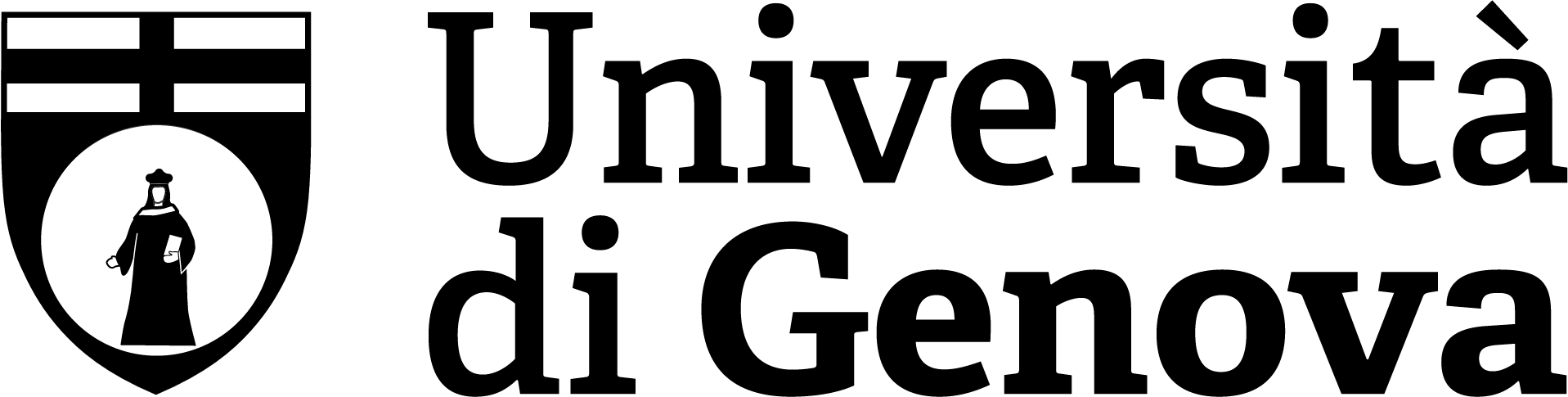 AREA LEGALE E GENERALE - Servizio affari giuridici e istituzionaliSettore affari generali e procedimenti elettoraliPubblicato in Albo informatico